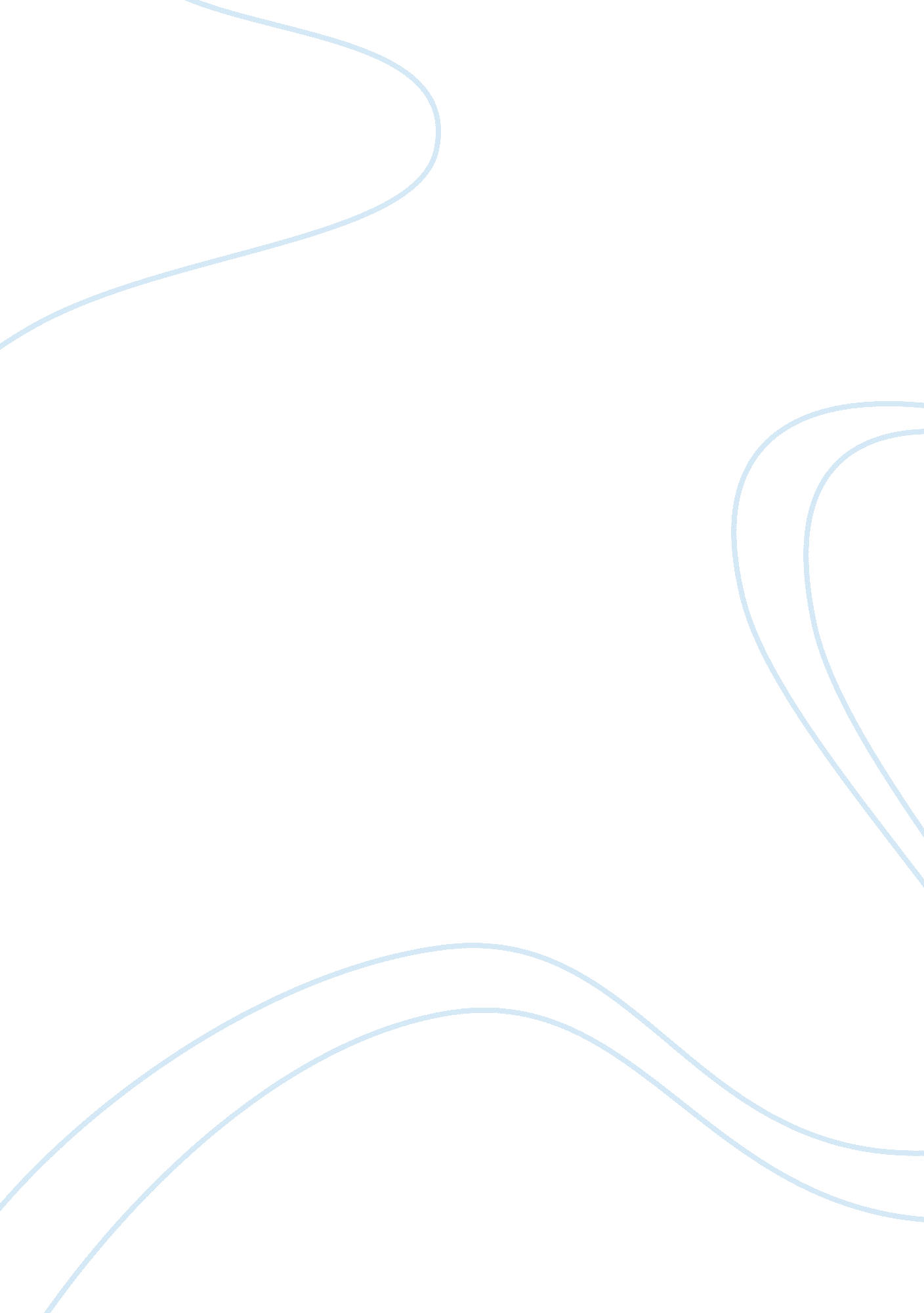 Mm207 unit 4 mid term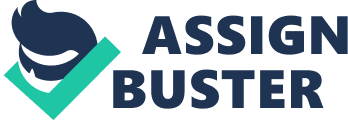 1. In the following situation identify the implied population. A recent report on the weekly news presented the findings of a study on the effectiveness of Onglyza, along with diet and exercise, for treating diabetes. my answer: The implied population is all the people who are diabetics. Diabetics were used to test the effectiveness of Onglyza, diet and exercise. 2. In the following scenario identify the type of statistical study that was conducted. A Gallop poll surveyed 1, 018 adults by telephone, and 22% of them reported that they smoked cigarettes within the past week. y answer: This is an observational study because the sample population that was studied was not influenced by the researcher themselves. 3. In the following scenario what is the statistic and the parameter (population as a whole) it would estimate. A recent study of 460 drivers age 70 and over by the National Highway Traffic Safety Administration reported that 75% of those drivers had uncorrected vision problems. my answer: 75% (345 people) was the reported statistic from the 460 drivers of 70 or older drivers. y answer: The assumed parameter would be the population of drivers that had uncorrected vision that were 70 years old or older. 4. What type of sampling procedure was used to collect the data in the MM207 Student Data Set? my answer: I would say convience sampling because this was a population that was readily available; college students. You have the ability to pull many data variables from college students like gender, gpa, and hair color as examples. 5. From the MM207 Student Data Set identify one variable that is discrete and one variable that is continuous. Explain your reasoning. How do you know? a) Discrete: my answer: Gender would be discrete because it’s basically one or the other, male or female. From our studies it states discrete consists of indivisible categories, just like male or female. MM207 Mid-Term Project b) Continuous: my answer: Height, because height is not a single number; it has many variances in inches. From our studies it says a continuous variable is divisible into an infinite number of fractional parts. For example when I used StatCrunch, the returned mean for height was 65. 46471. 6. From the MM207 Student Data Set identify the following: a) A variable measured at the nominal level of measurement. my answer: gender, this has been assigned a name. b) A variable measured at the ratio level of measurement. my answer: height would be a good ratio measurement because it is an interval scale and has an absolute zero. c) A variable measured at the ordinal level of measurement. y answer: political philosophy because they can be ordered liberal, moderate, conservative, or other levels of order. 7. What is the approximate percentage of students represented in the data set who are between the ages of 29 and 45 inclusive? my math is: 175 people between ages 21 to 65 = 100% of students represented 86 people between ages 29 to 45 = 49. 14% of students represented I came to my answer by using StatCrunch to first return summary states on “ How Old” which gave me the total represented 172. Then I used StatCrunch to create a frequency table and just counted the total number of students represented from 29-45 which is 86. 86/172 = 0. 4914285714285714 * 1 = 49. 14% my answer: is 49. 14% 8. Assume that you are preparing a report on MM207 statistics students at Kaplan University to present to the Kaplan Board of Trustees. Prepare an appropriate graphical representation for each of the following variables. a) The different majors of students taking MM207. my answer: MM207 Mid-Term Project b) The number of hours spent o 